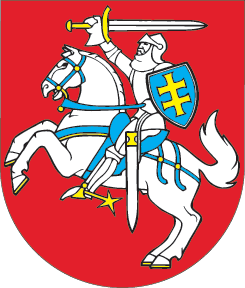 LIETUVOS RESPUBLIKOSNEKILNOJAMOJO TURTO MOKESČIO ĮSTATYMO NR. X-233 2, 3 IR 6 STRAIPSNIŲ PAKEITIMOĮSTATYMAS2019 m. birželio 13 d. Nr. XIII-2244Vilnius1 straipsnis. 2 straipsnio pakeitimasPapildyti 2 straipsnį 41 dalimi:„41. Kolektyvinio investavimo subjektas – kaip ši sąvoka apibrėžta Lietuvos Respublikos pelno mokesčio įstatyme.“2 straipsnis. 3 straipsnio pakeitimas1. Pakeisti 3 straipsnio 1 dalį ir ją išdėstyti taip:„1. Mokestį moka nekilnojamojo turto savininkai – fiziniai ir juridiniai asmenys, išskyrus šio straipsnio 2, 3 ir 4 dalyse nurodytus atvejus.“2. Papildyti 3 straipsnį 4 dalimi:„4. Kolektyvinio investavimo subjekto, kuris nėra juridinis asmuo, nekilnojamojo turto savininkams šio įstatymo nustatytas prievoles vykdantis ir teises įgyvendinantis asmuo (mokesčio mokėtojas) yra šio kolektyvinio investavimo subjekto valdymo įmonė.“3 straipsnis. 6 straipsnio pakeitimas1. Pakeisti 6 straipsnio 2 dalį ir ją išdėstyti taip: „2. Savivaldybės taryba, siekdama, kad naujas konkretus mokesčio tarifas galiotų šios savivaldybės teritorijoje nuo kito mokestinio laikotarpio pradžios, naują konkretų mokesčio tarifą turi nustatyti iki einamojo mokestinio laikotarpio liepos 1 dienos. Jeigu, vadovaujantis šio įstatymo 9 straipsnio 3 dalimi, nuo kito mokestinio laikotarpio mokestis už šio įstatymo 9 straipsnio 2 dalies 1 ir 2 punktuose nurodytą nekilnojamąjį turtą bus skaičiuojamas taikant naujai atlikto nekilnojamojo turto masinio vertinimo metu nustatytą vertę, kitą mokestinį laikotarpį galiosiantį naują konkretų mokesčio tarifą savivaldybės taryba gali nustatyti iki einamojo mokestinio laikotarpio gruodžio 1 dienos. Savivaldybės taryba gali nustatyti ir kelis konkrečius mokesčio tarifus, kurie diferencijuojami tik atsižvelgiant į vieną arba kelis iš šių kriterijų: nekilnojamojo turto paskirtį, naudojimą, teisinį statusą, jo technines savybes, priežiūros būklę, apleistumą, mokesčio mokėtojų kategorijas (dydį ar teisinę formą, ar socialinę padėtį) ar nekilnojamojo turto buvimo savivaldybės teritorijoje vietą (pagal strateginio planavimo ir teritorijų planavimo dokumentuose nustatytus prioritetus). Jeigu savivaldybės taryba per šioje dalyje nurodytus terminus nenustato naujų konkrečių mokesčio tarifų, kitą mokestinį laikotarpį galioja paskutiniai nustatyti konkretūs mokesčio tarifai.“ 2. Pakeisti 6 straipsnio 3 dalį ir ją išdėstyti taip: „3. Jeigu savivaldybės taryba kito mokestinio laikotarpio konkrečius mokesčio tarifus nustato arba pakeičia po šio straipsnio 2 dalyje nurodytų terminų, nustatyti (pakeisti) konkretūs mokesčio tarifai savivaldybės teritorijoje taikomi dar kitą mokestinį laikotarpį po ateinančio mokestinio laikotarpio.“4 straipsnis. Įstatymo įsigaliojimas ir taikymas 1. Šis įstatymas įsigalioja 2020 m. sausio 1 d.2. Šio įstatymo 3 straipsnyje išdėstytų Lietuvos Respublikos nekilnojamojo turto mokesčio įstatymo 6 straipsnio 2 ir 3 dalių nuostatos taikomos nustatant 2021 metų ir vėlesnių mokestinių laikotarpių nekilnojamojo turto mokesčio tarifus.Skelbiu šį Lietuvos Respublikos Seimo priimtą įstatymą.Respublikos Prezidentė	Dalia Grybauskaitė